Assessment Guidance 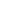 Risk AssessmentRisk AssessmentRisk AssessmentRisk AssessmentRisk AssessmentRisk Assessment for the activity ofDesign, Research and Fundraising WorkshopsDesign, Research and Fundraising WorkshopsDate11/10/2020Club or SocietyCameroon CatalystAssessorThomas Edwards (Senior Committee - Southampton Representative)Thomas Edwards (Senior Committee - Southampton Representative)President or Students’ Union staff memberHamza KhanSigned offThomas EdwardsThomas EdwardsPART A PART A PART A PART A PART A PART A PART A PART A PART A PART A PART A (1) Risk identification(1) Risk identification(1) Risk identification(2) Risk assessment(2) Risk assessment(2) Risk assessment(2) Risk assessment(3) Risk management(3) Risk management(3) Risk management(3) Risk managementHazardPotential Consequences(Actions)Who might be harmed(user; those nearby; those in the vicinity; members of the public)InherentInherentInherentResidualResidualResidualFurther controls (use the risk hierarchy)HazardPotential Consequences(Actions)Who might be harmed(user; those nearby; those in the vicinity; members of the public)LikelihoodImpactScoreControl measures (use the risk hierarchy)LikelihoodImpactScoreFurther controls (use the risk hierarchy)Overcrowding Risk of slips/ trips/ falls resulting in minor injuries.Risk of spreading germs.(Select suitable room sizes and ensure team members are socially distanced)Team Members that attend the meetings3515Ensure room capacity can hold enough members to allow for 1m+ Social Distancing while ensuring everyone wears a face covering236Have a box of spare face coverings in place in case a team member’s mask gets broken/misplaced. Have a seating plan in place to prevent anyone from moving around and breaking the social distancing rules.Collapsing table/desk/chairMinor Injuries(Check table and chairs are useable before meeting starts)Team Members that attend the meetings111Ensure tables are sturdy, prevent overloading111Check tables and chairs before conducting the meeting.Covid-19People contracting illnesses through lack of proper cleaning prior or after the meeting.
(Cleaning surfaces & Hand Washing)Team Members and anyone that uses the meeting room after us.155Ensures tables are adequately sanitised before and after use.133Make sure cleaning solutions are available and inform the appropriate body in case cleaning equipment is not readily available.Covid-19People spreading illness through contact with team members.

(Team members are encouraged to self-isolate if they experience symptoms of Covid-19 or have had a  positive test result.)Team members and members of the public.4520Inform team members that it is essential for them to stay at home and isolate if they feel that they have Covid-19 symptoms.3412A Covid-19 test has to be carried out by the individual to see whether or not they have the illness.Covid-19People can spread illnesses and germs if they don’t have a suitable face covering.(Use Face Coverings)Team members and members of the public3515Encourage team members to wear face coverings when going to, during and after the meeting to ensure everyone's safety is kept at a good standard236Have a box of spare face coverings ready in case team members misplace/break their face coverings.PART B – Action PlanPART B – Action PlanPART B – Action PlanPART B – Action PlanPART B – Action PlanPART B – Action PlanPART B – Action PlanRisk Assessment Action PlanRisk Assessment Action PlanRisk Assessment Action PlanRisk Assessment Action PlanRisk Assessment Action PlanRisk Assessment Action PlanRisk Assessment Action PlanPart no.Action to be taken, incl. CostBy whomTarget dateReview dateOutcome at review dateOutcome at review date1Ensure there is adequate seating for the number of members Hamza Khan22/10/202011/10/2020Set a maximum team limit for face-to face meetings.Set a maximum team limit for face-to face meetings.2Ensure tables/desk area is sturdy, prevent overloadingHamza Khan22/10/202011/10/2020Check tables before every meeting.Check tables before every meeting.3Have cleaning tools ready for before and after meeting. Ensure surfaces are adequately sanitised.(Sanitising solution and cloth is required).Provide hand sanitising facility or inform members of the hand sanitising facilities available in the building.(Bottle of hand sanitiser required).Hamza Khan22/10/202011/10/2020Purchase hand sanitisers for meetings and have sanitizing wipes ready for work surfaces.Ensure shared equipment is sanitised after every use.Purchase hand sanitisers for meetings and have sanitizing wipes ready for work surfaces.Ensure shared equipment is sanitised after every use.4Have a social media platform ready for members to be able to contact meeting leads in case they experience Covid-19 symptoms.Hamza Khan22/10/202011/10/2020Ensure team members have access to committee emails and Facebook to make sure there is no difficulty in communication. Ensure team members have access to committee emails and Facebook to make sure there is no difficulty in communication. 5Have a box of face coverings ready for members in case they break/misplace their face covering.Hamza Khan22/10/202011/10/2020Purchase a box of face coverings and make sure that there are spares available for team members. Inform all members that it is essential for them to wear a face-covering for meetings.Purchase a box of face coverings and make sure that there are spares available for team members. Inform all members that it is essential for them to wear a face-covering for meetings.Responsible committee member signature: Hamza KhanResponsible committee member signature: Hamza KhanResponsible committee member signature: Hamza KhanResponsible committee member signature: Hamza KhanResponsible committee member signature: Thomas EdwardsResponsible committee member signature: Thomas EdwardsResponsible committee member signature: Thomas EdwardsPrint name: HAMZA KHANPrint name: HAMZA KHANPrint name: HAMZA KHANDate:11/10/2020Print name: THOMAS EDWARDSPrint name: THOMAS EDWARDSDate: 11/10/2020EliminateRemove the hazard wherever possible which negates the need for further controlsIf this is not possible then explain why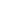 SubstituteReplace the hazard with one less hazardousIf not possible then explain whyPhysical controlsExamples: enclosure, fume cupboard, glove boxLikely to still require admin controls as wellAdmin controlsExamples: training, supervision, signagePersonal protectionExamples: respirators, safety specs, glovesLast resort as it only protects the individualLIKELIHOOD5510152025LIKELIHOOD448121620LIKELIHOOD33691215LIKELIHOOD2246810LIKELIHOOD11234512345IMPACTIMPACTIMPACTIMPACTIMPACTImpactImpactHealth & Safety1Trivial - insignificantVery minor injuries e.g. slight bruising2MinorInjuries or illness e.g. small cut or abrasion which require basic first aid treatment even in self-administered.  3ModerateInjuries or illness e.g. strain or sprain requiring first aid or medical support.  4Major Injuries or illness e.g. broken bone requiring medical support >24 hours and time off work >4 weeks.5Severe – extremely significantFatality or multiple serious injuries or illness requiring hospital admission or significant time off work.  LikelihoodLikelihood1Rare e.g. 1 in 100,000 chance or higher2Unlikely e.g. 1 in 10,000 chance or higher3Possible e.g. 1 in 1,000 chance or higher4Likely e.g. 1 in 100 chance or higher5Very Likely e.g. 1 in 10 chance or higher